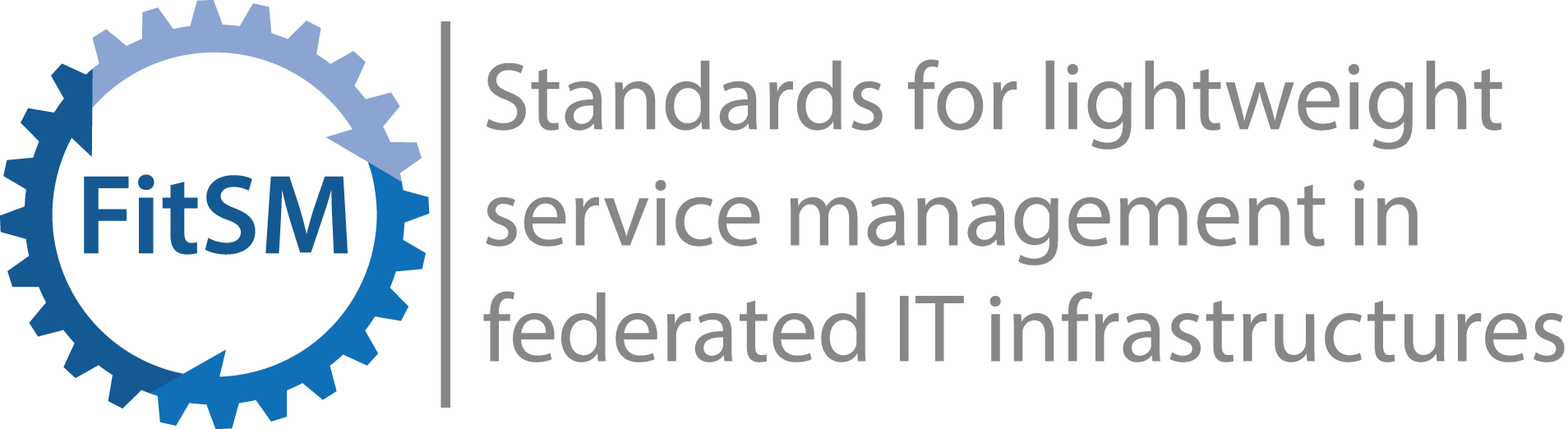 Template: process DefinitionThis document is a template for an ITSM process definition. Version 1.0 (2014-02-21)Comments & usage guidanceThis template provides a generic structure to be applied for defining and documenting any IT service management process.This template should be used to define each process that you are implementing.For this template and its contents, the terminology (terms and definitions) according to FitSM-0 applies.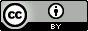 [Name of the process]Introduction & overview[Brief introduction and high-level overview of the process, including a statement on the scope of the process]Goal & objectivesThe primary goal of this process is […].The process covers the following objectives:[Objective 1][Objective 2]…Role modelThe following roles are relevant in the context of this process and need to be assigned to persons or teams / groups involved in the process.Relevant business objects (process artefacts)Business objects / process artefacts are “things” that are required, produced or processed by the process or one of its activities. The following objects are relevant:Activities[Activity 1][Short description of this activity][Activity 2][Short description of this activity][Activity 3][Short description of this activity]InterfacesThe following table summarizes the most important interfaces (i.e. information or control flows) between this process and other processes and their related activities.Key performance indicatorsThe following key performance indicators are used to measure the effectiveness and efficiency of the process. Targets for these KPIs are not subject to this process description, since they should be defined as part of governance activities.Document controlRoleTasksCa. number of persons performing this roleProcess ManagerPM [Process acronym}To maintain the process definition / description (this document)To perform process reviews as a basis for the continual improvement of the effectiveness and efficiency of the processTo ensure adequate communication to increase the awareness for the processTo organize trainings on the process for people involved in the process[Further tasks]…1[Specific role][Acronym][Task 1][Task 2]…[Number]Business object / process artefactDescription[Object][Description]……Inputs, required information[Input 1][Input 2]…Roles involved[Role 1][Role 2]…Outputs[Output 1][Output 2]…Actions[Action 1, with reference to procedure, if required][Action 2, with reference to procedure, if required]…Alternative actions, exceptions, additional informationInputs, required information[Input 1][Input 2]…Roles involved[Role 1][Role 2]…Outputs[Output 1][Output 2]…Actions[Action 1, with reference to procedure, if required][Action 2, with reference to procedure, if required]…Alternative actions, exceptions, additional informationInputs, required information[Input 1][Input 2]…Roles invovled[Role 1][Role 2]…Outputs[Output 1][Output 2]…Actions[Action 1, with reference to procedure, if required][Action 2, with reference to procedure, if required]…Alternative actions, exceptions, additional informationInterface type: “require from” or “provide to”Interfacing process (and activity)Description of the interface[Type][Process or activity][Description]………Name of the KPISpecificationAdditional information (including reference to critical success factors & how to measure and report)[Name][Specification][Further information]………Document ID[Unique document identifier]Document titleProcess definition: [Name of the process]Definitive storage location[Storage location, e.g. URL of the file on a server or document management system]Document owner[Name of the person primarily responsible for maintaining and reviewing this document]Version[Version]Last date of change[Date]Next review due date[Date]Version & change tracking[Version history & simple change log]